Радионова Алевтина СергеевнаУчитель начальных классовМБОУ «СШ № 16»Конспект урока Окружающего мираТема урока: Весна: пробуждение природы.Класс: 2Тип урока: Урок систематизации и обобщения знаний. Цели урока:Образовательные: Обобщение и систематизация знаний о признаках пробуждения природы;Установление последовательности событий в природе и их связи;Развивающие:Развитие произвольного  внимания и воображения учащихся посредством выполнения заданий;Развитие логического мышления при установлении взаимосвязей в природе; Развитие связной устной речи посредством развернутых высказываний учащихся;Воспитательные:Воспитание эстетических чувств через демонстрацию многообразия форм и звуков в природе; Формируемые УУД:Предметные:Уметь определять последовательность событий в природе;Метапредметные: Познавательные:Извлекать информацию из  иллюстраций, демонстраций; Преобразовывать информацию из одной формы в другую;Коммуникативные:Уметь слушать, воспринимать и  понимать других учащихся  и учителя посредством работы фронтальной  и парной;Уметь оформлять свои мысли в устной форме;Уметь договариваться учителю с учащимися  о правилах общения и поведения при работе на уроке;Личностные:Уметь высказать и доказать свою точку зрения;Регулятивные:Уметь определять цель деятельности на уроке с помощью учителя;Уметь планировать и проговаривать свою  деятельность в соответствии с поставленной целью урока; Учиться отличать верно  выполненное задание от неверного при сравнении своей работы с готовым шаблоном;Методы обучения:Словесные: эвристическая беседа, рассказ.Наглядные: демонстрация, иллюстрация.Практические: Упражнения: работа по карточкам/ у доски;Приемы обучения: Форма работы: фронтальная  работа, парная. Оснащение урока:Оборудование: проектор, компьютер, интерактивная доска. Информационные источники: раздаточный материал: карточки с заданием, жетоны-элементы картины, презентация, аудиозаписи: звуки: капель, пение птиц, журчание ручья;Идея: идея проведения данного урока состоялась в том, чтобы не только наглядно, но и практически показать, доказать и донести учащимся о признаках пробуждения природы, о том, как всё взаимосвязано в природе.Инструкция по реализации урока:Результат: результатом данного урока является сделанная для ребят книжка-малышка, которая содержит в себе признаки прихода весны. Информация в ней отражает проведенный урок, все страницы - выполненные задания с ребятами. Хороший готовый результат – продукт проделанной работы.  Приложение.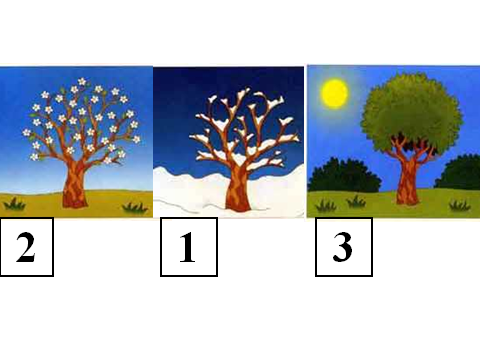 Рассказ про весну:Наступила весна, стало ярче светить…(солнце). На крышах появились весенние … (сосульки),  начал таять снег и всюду стали появляться…(проталины). Солнце стало пригревать все ярче и ярче, и побежали  первые… (ручьи). И самая любимая забава у детей - это запуск бумажных … (корабликов). Стало теплее и к нам уже летят… (птицы).  Люди тоже позаботились о птицах и сделали к их прилету…(скворечники). Но чего-то не хватает на нашей картине. Точно, это же первые весенние цветы! Они появились на первых проталинах. тап / цель / времяФормы/ методы обучения/Виды заданийДеятельность учителяДеятельность учащегосяФормируемые УУДI.Организационный этапЦель: приветствие детей, создание положительного эмоционального фона. Время этапа: 2 минуты.Приветствие детей. Фронтальная работа.Здравствуйте ребята! Садитесь.Учащиеся приветствуют учителя. Психологический настрой.Фронтальная работа. Я вижу, с каким отличным настроением вы пришли сегодня на урок. Давайте повернемся друг к другу и улыбнемся, а я улыбнусь вам. Отлично, мы готовы работать. Учащиеся улыбаются друг другу, учитель улыбается детям. II. Мотивация учебной деятельности. Цель: развитие связной устной речи посредством развернутых высказываний учащихся;развитие произвольного внимания посредством выполнения задания.Время этапа: 3 минутыЧастично-поисковыйИнформативноеРебята, обратите внимание на доску.  Тема нашего урока потерялась среди букв и сейчас, ваша задача, чтобы угадать тему урока, убрать из этого поля все одинаковые буквы.Какое же слово у нас получилось?Учащиеся выходят поочереди к доске и убирают одинаковые буквы.ВЕСНАIII.Актуализация знаний учащихся. Цель: развитие воображения через прослушивание аудиозаписи.Время этапа: 6 минутФронтальная беседаПрослушивание звуков природы; Фронтальная беседа по прослушанным фрагментам. Обобщающая беседаКто догадался, какова тема нашего урока сегодня? Я хочу уточнить тему нашего урока: Весна: пробуждение природы. (Слайд 1)А сегодня на уроке мы снова окунемся в мир природы.Ребята, мы с вами уже слышали звуки весны, только не обращали на них внимания, не верите? Я предлагаю вам еще раз их прослушать, только слушать будем очень внимательно. (Слайд 2: Звуки весны: капель, ручей, пение птиц)Вопросы:1.Итак, что же вы услышали?-Вы были правы, это была капель. 2.А откуда  берется капель? (Слайд 3)Да, действительно, солнце пригревает, тает снег, появляются сосульки, которые тают. 3.А ручьи-то, откуда берутся? (Слайд 4)4. А что еще вы услышали?  (Слайд 5)А что, разве птицы весной только поют? Или поют птицы весной как – то  как-то иначе?Пение птиц весной особенно звонкое, красивое, завораживающее, потому что птицы  радуются приходу весны. «ВЕСНА» «Капель, журчание  ручья, пение птиц»«Снег тает на крыше, и вода капает с крыши»«Снег на полях тает и по склонам сбегает»«Пение птиц»«Нет»«Они же только прилетели с юга, для них все ново, свежо, поэтому они и поют иначе»IV. Постановка цели и задач урока. Цель: формирование умения планировать свою деятельность, посредством составления плана работы; развитие связной речи учащихся посредством устных высказываний на вопросы учителя.Время: 5 минутФронтальная работаОбобщающая беседа. Итак, вернемся к теме нашего урока. Ребята, что вы понимаете под пробуждением природы? (Слайд 6) А все ваши предположения я буду записывать.  Ребята, сегодня на уроке мы будем заниматься творчеством и будем создавать свой творческий продукт.  Это будет книга, а вот как раз все ваши мысли мы сейчас оформим в содержание этой книги. (Слайд 7)-Вы называли: капель, таяние снега, проталины, сосульки. Тогда первую нашу страницу я предлагаю назвать: Изменения в неживой природе. (Слайд 7)-Еще вы говорили о деревьях, о том, что появляются на деревьях почки, распускаются листья. На проталинах появляется трава и первые весенние цветы. Как можно назвать эту страницу нашей книги? Мы назовем ее жизнь растений. (Слайд 7)-Кто-то из вас предположил, что весной просыпаются животные, например, медведь, прилетают птицы  с юга, у некоторых животных происходит линька (смена цвета меха). А как тогда назовем следующую страницу?Хорошо, назовем ее животные весной (Слайд 7)Ребята, вы еще заметили, что деятельность человека тоже с весной меняется.Как тогда можно назвать нашу последнюю страницу?Хорошо, назовем ее деятельность человека. - Итак, ребята, мы составили содержание нашей книги, давайте вместе сформулируем цель нашей совместной работы. Что мы должны сделать? Вы правы, но  чтобы заполнить все страницы книги, нам нужно вспомнить все ее признаки. Готовы работать? Заслушиваются ответы учащихся. (Учитель фиксирует ответы учащихся у себя на планшете, где у него заранее таблица для ответов учащихся)«О растениях»«О животных»«О человеке»«Мы должны заполнить страницы книги»«Да»-Преобразовывать информацию из одной формы в другую;-Уметь слушать, воспринимать и  понимать других учащихся  и учителя посредством работы фронтальной;-Уметь оформлять свои мысли в устной форме;-Уметь определять цель деятельности на уроке с помощью учителя;-Уметь планировать и проговаривать свою  деятельность в соответствии с поставленной целью урока; V.Обобщение и систематизация знаний1. Выполнение практического задания в парах информативного типа.2. Проверка выполнения задания3. Проверка по эталону	Обобщение учителя. Сейчас мы будем заполнять нашу первую страницу: Изменения в неживой природе. (Слайд 8)Ребята, сегодня на уроке, за ваши правильные и точные ответы при выполнении заданий вы будете получать признаки весны. Пожалуйста, берегите их, они нам еще пригодятся. Итак, обратите внимание на доску. Перед вами пронумерованные изображения. (Слайд 9) Ваша задача, вот на этих карточках зачеркнуть только те номера изображений, которые не относятся к весне. Работать вы будете в парах. Сигналом выполнения вашего задания будет знак: готовность пары, а остановкой выполнения задания будет мой звонок. Все понятно, что нужно сделать? Повторите задание, выполняем. Давайте же посмотрим, как вы выполнили задание. Внимание на слайд (Слайд 10), проверьте свои работы с эталоном. Кто допустил  ошибку, исправьтесь. Итак, мы заполнили с вами нашу первую страницу и изменениям в неживой природе мы отнесли: проталины, капель, ледоход, ручей. (Слайд 11)Ребята, а как вы думаете, почему это все происходит  весной? Что может повлиять на то, чтобы таял снег, лед становился тоньше на реке, появлялись на полях проталины? Верно, весна – это то время года, когда  солнце поднимается выше над горизонтом,  день становится длиннее, на улице становится теплее. (Слайд 12)Учащийся еще раз повторяет задание. При выполнении задания учитель ходит между рядов и проверяет выполнение задания. Свой ответ доказывает 1 пара. С этого момента учитель вводит жетоны-стимулы, при этом обращает внимание детей на то, чтобы они откладывали их в сторону - в конце урока они пригодятся   Далее учитель делает обобщение по выполненному заданию, комментируя ответы учащихся. Заслушиваются ответы учащихся. -Обобщение и систематизация знаний о признаках пробуждения природы;-Уметь определять последовательность событий в природе;-Извлекать информацию из  иллюстраций, демонстраций; -Уметь планировать и проговаривать свою  деятельность в соответствии с поставленной целью урока; -Учиться отличать верно  выполненное задание от неверного при сравнении своей работы с готовым шаблоном;-Уметь высказать и доказать свою точку зрения;Динамическая пауза.Цель: снятие напряжения, эмоциональная разрядка.Фронтальная работа. Ребята, звуки весны, а именно капель вы уже слышали, а теперь давайте сами попробуем ее воспроизвести. Готовы? Начинаем. Учащиеся выполняют указания учителя. Обобщение и систематизация знаний1. Выполнение практического задания в парах информативного типа.2. Проверка выполнения задания3. Проверка по эталонуОбобщающая беседа.Фронтальная работа. Фронтальное выполнение практического задания эвристического типа. Обобщающая беседа. Ну а теперь переходим на следующую страницу нашей книги: Жизнь растений. (Слайд 15) Обратите внимание, у меня есть изображения деревьев, но их последовательность перепутана. Ваша задача расставить в пустых квадратах цифры от 1 до 3: Как выглядит  дерево в начале весны, в середине и в конце. Работать вы будете в парах. Сигналом выполнения вашего задания будет знак: готовность пары, а остановкой выполнения задания будет мой звонок. Все понятно, что нужно сделать? Повторите задание, выполняем. Время вышло, проверяем, что у вас получилось. Заслушиваем 1 пару. Внимание на слайд (Слайд 16), проверьте свои работы с эталоном. Кто допустил  ошибку, исправьтесь. Ребята, а что же еще происходит с растениями весной, кто знает? Спасибо за ответы, вот мы и заполнили еще одну страницу нашей книги (Слайд 17)Мы установили последовательность расцветания дерева весной, вспомнили, что появляется трава и первые весенние цветы.Перелистываем страницу. Итак: Животные весной. (Слайд 18)Я предлагаю вам поиграть в одну очень интересную игру, которая называется «Да-Нет-ки».У меня есть утверждения о том, что происходит с животным весной. Ваша задача, как только я произнесу первое утверждение, молча, знаком показать свое согласие или не согласие и если я вас спрошу, то доказать его. Готовы? Начинаем. 1.Весной первыми прилетаю грачи.2.Медведь весной меняет цвет меха 3.Насекомые весной прилетают с юга 4.Птицы просыпаются после зимней спячки 5.Заяц весной меняет окраску с белой на серую 6.Весной просыпаются клещи 7.Рыба весной откладывают икру 8.Волк весной впадает в спячку 9.Птицы клёсты и снегири улетают на север.Вот и еще одна страница готова. (Слайд 19)Птицы прилетают в родные края с юга. Некоторые звери меняют цвет меха, просыпаются после зимней спячки.  Насекомые тоже просыпаются, рыбы откладывают икру.Учащийся еще раз повторяет задание. При выполнении задания учитель ходит между рядов и проверяет выполнение задания. Заслушивается 1 пара. Далее учитель делает обобщение: что происходит с деревом в начале весны, в ее середине и в конце. «Появляется трава, первые цветы». Учащиеся выполняют указания учителя. С помощью знака показывают свое отношение к утверждению. А затем доказывают его.  Динамическая пауза: Цель: снятие напряжения; развитие координации движений. Время: 2 минутыФронтальная работа.Ребята, давайте все встанем и немного разомнемся. Представьте, что вы - семечко, которое посадили в землю  (дети сидят на корточках).   Учитель проводит динамическую паузу, учащиеся повторяют движения за учителемОбобщение и систематизация знанийПарная работа.Обобщающая беседа.Вот и осталось заполнить последнюю страницу нашей книги. (Слайд 20). Внимание на слайд (Слайд 21). Перед вами карточка.А сейчас я вам раздаю задание. Вы должны в паре обсудить, что это за задание и как его можно выполнить. Как ваша пара будет выполнять это задание? Расскажите. Сигналом выполнения вашего задания будет знак: готовность пары, а остановкой выполнения задания будет мой звонок. Все понятно, что нужно сделать? Повторите задание, выполняем. Время вышло, давайте проверять задание. Читаем 1 предложение,2,3,4,5,6,7,8,9.Посмотрите на последнюю страницу нашей книги. Мы выяснили, чем занимается человек с приходом весны: пашет землю на полях, сеет пшеницу, готовит рассаду, мы все переодеваемся в легкую одежду, дети пускают бумажные кораблики. Учащийся еще раз повторяет задание. При выполнении задания учитель ходит между рядов и проверяет выполнение задания. Свой ответ доказывает 1 пара.VI. Применение знаний и умений в новой ситуации, контроль усвоения.Цель:  подведение итогов урока, рефлексирование своей деятельности посредством моделирования зимней картины.Время: 6 минутФронтальная работа:  Ребята, обратите внимание на 18 страницу, прочитайте заголовок. Давайте внимательно ответим на вопрос: Что бывает весной? Мы будем устанавливать соответствие признаков весны. А сейчас, переверните блокнот. Если шнуровка совпала с линией, вы сделал это задание правильно. Поднимите руки, у кого получилось. Выйдите и расскажите, какие иллюстрации вы отнесли и выделили. Учащийся еще раз повторяет задание. При выполнении задания учитель ходит между рядов и проверяет выполнение задания. Заслушивается 1 пара. Далее учитель делает обобщение по выполненному заданию, комментируя ответы учащихся. «Заполнить  все страницы книги», «Да»-Извлекать информацию из  иллюстраций, демонстраций; -Уметь высказать и доказать свою точку зрения;-Уметь договариваться учителю с учащимися  о правилах общения и поведения при работе на уроке;-Уметь слушать, воспринимать и  понимать других учащихся  и учителя посредством работы фронтальной  и парной;-Уметь оформлять свои мысли в устной форме;-Учиться отличать верно  выполненное задание от неверного при сравнении своей работы с готовым шаблоном;VII.Подведение итогов занятия, рефлексия. Цель: подведение итогов урока, рефлексирование своей деятельности посредством моделирования зимней картины.Время: 8 минутФронтальная работа. А какое сейчас время года? А месяц весны? Еще есть какие?Так какова же главная причина прихода весны и таяния снега? Давайте вернемся к содержанию нашей книги, где мы вспомнили всё о весне. Какая страница нашей книги вас заинтересовала больше всего и почему?Ребята, книгу мы с вами сверстали, но чего-то не хватает. У нашей книгу нет обложки! Сейчас то мы ее вместе с вами и оформим. А помогут нам в этом ваши признаки, которые вы получали во время урока. А основанием будет вот эта картина.  Какое время года на ней изображено? Верно, но наша же книга о весне, я  предлагаю вам в эту зимнюю картину добавить весенние признаки. Сейчас, я буду читать рассказ, но вы должны будете заканчивать его своими фразами. И как только вы услышите, что прозвучал ваш признак, то быстренько выходите и прикрепляете его на свое место. Наступила весна, стало ярче светить…(солнце). На крышах появились весенние … (сосульки),  начал таять снег и всюду стали появляться…(проталины) Солнце стало пригревать все ярче и ярче и побежали  первые… (ручьи). И самая любимая забава у детей- это запуск бумажных … (корабликов). Стало теплее и к нам уже летят… (птицы).  Люди тоже позаботились о птицах и сделали к их прилету…(скворечники). Но чего-то не хватает на нашей картине. Точно, это же первые весенние цветы! Они появились на первых проталинах. Ребята, давайте все встанем. Посмотрите, какая замечательная картина у нас получилась. Давай все хором ее назовем: Весна: пробуждение природы. Давайте похлопаем друг другу, за такую проделанную работу. Ребята, а так как мы сегодня на уроке были творцами - мы создавали книгу и сотворили вот такое волшебство перехода нашей картины из зимы в весну, то я тоже хочу немного побыть волшебницей. Давайте все закроем глазки и еще раз громко повторим слово весна. Посмотрите! Вот  что у нас получилось. Это наша книга. Ребята, я хочу, чтобы эта книга осталась у вас в классе и напоминала вам о том, что вы юные творцы и уже сами способны творить вот такое волшебство!Ребята, я хочу поблагодарить вас сегодня за урок и сказать «Спасибо». Мне действительно было приятно работать сегодня с вами на уроке.   Давайте поаплодируем друг другу за такой замечательный урок. Урок окончен, можете быть свободны.  «Апрель. Май и март»«Солнце поднимается выше над горизонтом, удлиняется день»Заслушиваются ответы. «Зима»Рассказ о весне записан12345678Весной трактор пашет…КОРАБЛИКСкоро на полях посеют…ПШЕНИЦАУ бабушки на окне подрастает…КУРТКАВесной люди надевают легкие…РАССАДАДети пускают в плавание бумажные…ЗЕМЛЯВЕСНАУУККГГППРРООЛЛДДЯЯММ